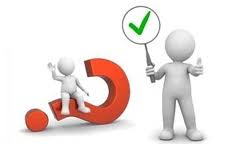   8        VÝSLEDEK HOSPODAŘENÍ A ROZDĚLENÍ  Příklad 1 – Opakovací příklad 4  Lunapark měl k  1. lednu 2024 níže uvedené počáteční zůstatky na účtech. Sestavte zahajovací rozvahu společnosti.  Doplňte chybějící částky, zaúčtujte účetní případy formou předkontací a na t-účty, zjistěte obraty a KS. Zjistěte výsledek hospodaření, vypočtěte daňovou povinnost a zaúčtujte jí. Sestavte výkaz cash-flow, výsledovku a rozvahu.(příp. účty 702 a 710). Obchodní společnost je plátcem DPH, o zásobách účtuje způsobem A. Proveďte zhodnocení účetní jednotky a navrhněte, co dále. Daňové odpisy kolotoče za sledovaný rok byly 410 000 Kč. Počáteční zůstatky na účtech k 1. lednu 2024MD             022                  D           MD               082                  D     MD                 112                DPS	                                                        PSMD              211                  D       MD               221                   D     MD                   253              DMD             311                   D       MD                 411                  D     MD                   421            DMD             423                 D       MD                    427                D     MD                    451               DMD              459                     D       MD               461                     D     MD                321                 DMD              341                    D       MD                343                    D     MD                                       DMD              518                      D       MD               541                   D     MD                551                DMD              552                   D       MD               554                   D     MD                  568               DMD              585                    D       MD               591                     D     MD                                       DMD             602                    D       MD               643                    D     MD                                       DMD                                       D       MD                                         D     MD                                       DVýsledek hospodaření: Výpočet daňové povinnosti Cash-flowMD         710 – Účet zisku a ztráty       D             MD    702 – Konečný účet rozvažný    D022 - HMV                                         2 850 000411 – Základní kapitál 431 – VH ve schvalovacím řízení        190 000211 – PP v pokladně                            311 – Pohledávky z OV                       470 000253 – Dluhové CP k obchodování        70 000321 – Dluhy z OV                                640 000082 - Oprávky k SMV                        850 000221 – PP na účtech                               400 000461 – Dlouhodobé úvěry                      70 000Aktiva Brutto KorekceNettoPasiva (VK+Z)Částka 12.ID – daňová povinnost 